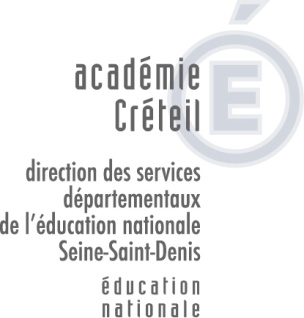 Nom de l’établissementLycée :     Collège :   Segpa : ou équivalent   ou équivalentAdresse établissementTél + courriel de l’établissementProfesseur(s) référent(s)Cocher la catégorie de participation choisieLycée:  1ère catégorie – devoir individuel
Lycée :   2ème catégorie – travail collectif
                 
Collège/Segpa :  3ème catégorie – devoir individuel
Collège/Segpa :  4ème catégorie – travail collectif Collège/Segpa :  3ème catégorie – devoir individuel
Collège/Segpa :  4ème catégorie – travail collectif CLASSE :Civilité - Nom – Prénom de l’élève
Civilité - Nom – Prénom de l’élève
Date de naissanceCivilité - Nom -  Prénom de l’élève
Date de naissance